УНИВЕРЗИТЕТ У БЕОГРАДУГРАЂЕВИНСКИ ФАКУЛТЕТБулевар краља Александра 73, П.Ф.  895, 11001 Београд,  Србија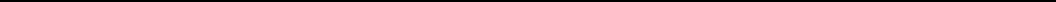 Факс: +381 11 3370223КОНКУРСНА ДОКУМЕНТАЦИЈАПОСТУПАК ЈАВНЕ НАБАВКЕ МАЛЕ ВРЕДНОСТИНАБАВКА ДОБАРА – СРЕДСТВА ЗА ОДРЖАВАЊЕ ХИГИЈЕНЕБРОЈ НАБАВКЕ ЈН 06/20Београд, мај.  2020. годинеНа основу члана 39. и 61. Закона о јавним набавкама („Службени гласник РС“, бр. 124/12,14/15 и 68/15 у даљем тексту Закон) а у вези са чланом 6. Правилника о обавезним елементима конкурсне документације у поступцима јавних набавки и начину доказивања испуњености услова („Сл. гласник РС“, бр. 86/15,) и Одлуке о покретању поступка јавне набавке мале вредности број 18/25 од 18.05.2020. године и Решења о образовању Комисије за спровођење поступка јавне набавке мале вредности број 18/25-2 од 18.05.2020. године, Комисија за јавну набавку припремила јеКОНКУРСНУ ДОКУМЕНТАЦИЈУза јавну набавку мале вредности Средства за одржавање хигијене ЈН 06/20Конкурсна документација садржи:1.ОПШТИ ПОДАЦИ О НАБАВЦИНазив, адреса и интернет страница наручиоца: Универзитет у Београду Грађевински факултет, Булевар краља Александра 73/I, Београд, интернет страница: http://www.grf.bg.ac.rs     Наручилац спроводи поступак јавне набавке мале вредности у складу са Законом и подзаконским актима којима се уређују јавне набавке. Наручилац спроводи поступак јавне набавке мале вредности ради закључења оквирног споразума са 4 понуђача на период од годину дана.Начин реализације оквирног споразума: Понуђачи ће током трајања оквирног споразума бити обавезни да се држе цена датих у понуди и техничкој спецификацији која ће бити саставни део оквирног споразума.Након закључења оквирног споразума издаваће се наруџбенице и закључиваће се уговор са прворангираним понуђачем за набавку добара прецизираних у техничкој спецификацији. Упућиваће се позив на понуду прворангираном понуђачу, ако прворангирани неће да испоручи или не може да испоручи тражена добра у року од 24 часа, упућиваће се позив на понуду другорангираном понуђачу, итд. За набавку добара која нису предвиђена техничком спецификацијом, након закључења оквирног споразума закључиваће се уговор са најповољнијем понуђачем по конкретном позиву на понуду. Позив на понуду ће се упућивати свим уговарачима са којима је закључен оквирни споразум, и одабраће се најповољнија понуда применом критеријума односно начина за избор најповољније понуде који је предвиђен за одабир најповољније понуде код закључења оквирног споразума. У току трајања оквирног споразума, додељиваће се уговор сукцесивно у току трајања оквирног споразума а највише до вредности закљученог оквирног споразума. Наручилац може уместо уговора издавати наруџбенице најповољнијем понуђачу по конкретном позиву на понуду. Понуде по појединачном позиву на понуду ће се достављати електронски.Контакт: Петар Ђукановић, факс: 011/3370-223, e-mail: nabavke@grf.bg.ac.rsПОДАЦИ О ПРЕДМЕТУ ЈАВНЕ НАБАВКЕ2.1. Опис предмета набавке, назив и ознака из општег речника набавки:Предмет јавне набавке бр. ЈН 06/20 су добра, Средства за одржавање хигијене,назив и ознака из Oпштег речника јавних набавки: 33700000- производи за личну негу,  33191000- уређаји за стерилизацију, дезинфекцију и хигијену 39224000- метле, четке и други производи разних врста, 39830000 – производи за чишћење.2.2. Опис партије уколико је јавна набавка обликована по партијама:Ова јавна набавка није обликована по партијама.3.ВРСТА, СПЕЦИФИКАЦИЈА, КОЛИЧИНА И ОПИС ДОБАРА, КВАЛИТЕТ, РОК  ИСПОРУКЕ, МЕСТО ИСПОРУКЕ3.1. Врста, спецификација, количина и опис добара која су предмет јавне набавке,детаљно су приказани у Обрасцу бр. 5, Tабела понуде- спецификација добара. Сва добра морају у потпуности да одговарају захтевима наведеним у Конкурсној документацији. У цене морају бити урачунати сви припадајући трошкови.Наведене количине и структура добара описаних у спецификацији ове конкурсне документације су оквирне и могу да варирају у односу на спецификацију али у оквиру укупне уговорене вредности. Понуђачи ће бити обавезни да испоруче добра  по ценама датим у понуди за закључење оквирног споразума. За добра која наручилац буде захтевао мимо спецификације, понуђач ће испоручити добра по ценама које је дао у понуди за закључење оквирног споразума, за слична добра. Понуда мора да обухвата испоруку свих артикала из Спецификације добара.3.2. Начин спровођења контроле и обезбеђивања гаранције квалитета:Предметна добра морају бити упакована, од стране Испоручиоца, у амбалажи и на начин који је прописан за ову врсту добара и који мора добра обезбедити од делимичног или потпуног оштећења при утовару, транспорту, претовару и ускладиштењу. Предмeтна добра морају бити нова и оригинална.НАПОМЕНА: Посебан акценат је на квалитету производа.Приликом подношења понуде, понуђачи су у обавези да доставе тражене узорке материјала (из техничке спецификације – све позиције које су обележене звездицом). Комисија ће вршити квалитативну контролу и оцену понуђених узорака. Поједини узорци понуђача са којим се буде закључио споразум, по потреби могу остати код наручиоца до истека закљученог споразума (као репер за испоруку робе током периода важења уговора) и на крају тог периода биће фактурисани и плаћени. Узорци понуђача са којима не буде закључен оквирни споразум биће враћени одмах након одабира најповољнијих понуђача.Узорци морају бити запаковани у непровидне кутије. Сваки достављени узорак мора бити обележен редним бројем из обрасца понуде, за који се узорак доставља.Понуђач је дужан да достави у три истоветна примерка Спецификације достављених узорака, са редним бројем и називом узорка, и то на следећи начин:- једна Спецификација достављених узорака треба да буде у кутији са узорцима; и- друга Спецификација достављених узорака је за понуђача и она ће приликом пријема узорака бити потписана од стране Наручиоца ради каснијег враћања достављених узорака.Квалитативну и квантитативну контролу и пријем добара приликом сваке појединачне испоруке вршиће овлашћено лице Наручиоца.3.3. Рок за испоруку добра:Испоручилац се обавезује да испоручује предметна добра свакодневно, а најдуже у року од 24 часа од пријема наруџбенице од стране овлашћеног лица Наручиоца.3.4. Место испоруке добараКако Наручилац не поседује централни магацин, Понуђач је дужан да испоручује предметна добра сукцесивно, у складу са потребама Наручиоца у погледу врсте, количине и динамике испоруке и то у седиште наручиоца, Универзитет у Београду -Грађевински факултет, Булевар краља Александра 73/I, Београд.4. УСЛОВИ ЗА УЧЕШЋЕ У ПОСТУПКУ ЈАВНЕ НАБАВКЕ ИЗ ЧЛАНА 75. И 76. ЗАКОНА О ЈАВНИМ НАБАВКАМА И УПУСТВО КАКО СЕ ДОКАЗУЈЕ ИСПУЊЕНОСТ ТИХ УСЛОВАПраво на учешће у поступку предметне јавне набавке има понуђач који испуњава обавезне услове за учешће у поступку јавне набавке дефинисане чл. 75. Закона, и то:Додатни услови за учешће у поступку јавне набавке из члана 76. ЗаконаПодизвођач мора да испуњава обавезне услове за учешће у поступку.Напомена: Понуђач је дужан да за сваког подизвођача достави као доказ о испуњености обавезних услова из члана 75. став 1. тач 1) до 4) Закона (услови под редним бројем 1, 2, 3. и 4. дела 4.2.1. Конкурсне документације) попуњен, потписан и печатом оверен ОБРАЗАЦ ИЗЈАВЕ О ИСПУЊАВАЊУ УСЛОВА ИЗ чл 75. ЗАКОНА, ЗА ПОДИЗВОЂАЧА Сваки понуђач из групе понуђача мора да испуни обавезне услове из члана 75. став 1. тач. 1) до 4) Закона (услови под редним бројем 1, 2, 3. и 4. Конкурсне документације), а додатне услове (услови подредним бројем 5, 6, и 7, Конкурсне документације) испуњавају заједно.4.5. Доказивање испуњености услова:У складу са чланом 77. став 4. Закона, испуњеност услова, за понуђаче, подизвођаче и учеcнике у заједничкој понуди доказује се достављањем ИЗЈАВЕ којом под пуном материјалном и кривичном одговорношћу потврђују да испуњавају услове за учешће у поступку јавне набавке. Понуђач који достави Изјаву у смислу члана 77. став 4. Закона, уз понуду не мора достављати доказе наведене у тачкама 41.и 4.2 конкурсне документације.Наручилац може пре доношења одлуке о закључењу оквирног споразума да тражи од понуђача, чија је понуда оцењена као најповољнија, да доставе на увид оргинале или оверене копије свих или појединих доказа о испуњености услова. Ако понуђач у остављеном, примереном року, који не може бити краћи од пет дана, не достави на увид оригинале или оверене копије тражених доказа, наручилац ће његову понуду одбити као неприхватљиву.Понуђач није дужан да доставља на увид доказе који су јавно доступни на интернет страницама надлежних органа.Понуђач је дужан, да без одлагања, писмено обавести наручиоца о било којој промени у вези са испуњеношћу услова, из поступка јавне набавке која наступи до доношења одлуке о додели уговора, односно закључења уговора, односно током важења уговора о јавној набавци и да је документује на прописан начин.ОБРАЗАЦ 1ОБРАЗАЦ ИЗЈАВЕ О ИСПУЊАВАЊУ УСЛОВА ИЗ ЧЛ. 75. ЗАКОНА ЗА ПОНУЂАЧАУ складу са чланом 77. став 4. Закона, под пуном материјалном и кривичном одговорношћу, као заступник понуђача, дајем следећуИЗЈАВУПонуђач______________________________________________________ (навести назив понуђача) у поступку јавне набавке мале вредности, добара – Средства за одржавање хигијене, редни број набавке ЈН 06/20, испуњава све услове из чл. 75 Закона, односно услове дефинисане конкурсном документацијом за предметну јавну набавку, и то:Понуђач је регистрован код надлежног органа, односно уписан у одговарајући регистар; Понуђач и његов законски заступник нису осуђивани за неко од кривичних дела као члан организоване криминалне групе, да није осуђиван за кривична дела против привреде, кривична дела против животне средине, кривично дело примања или давања мита, кривично дело преваре; Понуђачу није изречена мера забране обављања делатности, која је на снази у време објављивања, односно слања позива за подношење понуде; Понуђач је измирио доспеле порезе, доприносе и друге јавне дажбине у складу са прописима Републике Србије (или стране државе када има седиште на њеној територији); Понуђач је поштовао обавезе које произилазе из важећих прописа о заштити на раду запошљавању и условима рада, заштити животне средине.Понуђач испуњава додатне услове за учешће у поступку јавне набавке.ОБРАЗАЦ 2ОБРАЗАЦ ИЗЈАВЕ О ИСПУЊАВАЊУ УСЛОВА ИЗ ЧЛ. 75 ЗАКОНА ЗА ПОДИЗВОЂАЧАУ складу са чланом 77. став 4 Закона, под пуном материјалном и кривичном одговорношћу, као заступник подизвођача, дајем следећуИЗЈАВУПодизвођач______________________________________________________ (навести назив подизвођача) у поступку јавне набавке мале вредности, добара – Средства за одржавање хигијене, редни број набавке ЈН 06/20, испуњава све услове из чл. 75. Закона, односно услове дефинисане конкурсном документацијом за предметну јавну набавку, и то:Подизвођач је регистрован код надлежног органа, односно уписан у одговарајући регистар; Подизвођач и његов законски заступник нису осуђивани за неко од кривичних дела као члан организоване криминалне групе, да није осуђиван за кривична дела против привреде, кривична дела против животне средине, кривично дело примања или давања мита, кривично дело преваре; Подизвођачу није изречена мера забране обављања делатности, која је на снази у време објављивања, односно слања позива за подношење понуде; Подизвођач је измирио доспеле порезе, доприносе и друге јавне дажбине у складу са прописима Републике Србије (или стране државе када има седиште на њеној територији).Подизвођач је поштовао обавезе које произилазе из важећих прописа о заштити на раду запошљавању и условима рада, заштити животне средине Датум:  _______________	ИМЕ И ПРЕЗИМЕ ОВЛАШЋЕНОГ ЛИЦАПОДИЗВОЂАЧАМесто:_____________________ПОТПИС ОВЛАШЋЕНОГ ЛИЦАМ. ПНапомена:Достављају само они понуђачи који подносе понуду са подизвођачем.Изјаву попуњава, потписује и печатом оверава подизвођач, односно његово овлашћено лице.Уколико понуду подноси понуђач са подизвођачем, у обавези је да за сваког подизвођача, односно подизвођаче достави Образац 2. Образац фотокопирати у довољном броју примерака.ОБРАЗАЦ 3ОБРАЗАЦ ИЗЈАВЕ ИСПУЊАВАЊУ УСЛОВА ИЗ ЧЛ. 75.ЗАКОНА ЗА СВАКОГ ОД ПОНУЂАЧА ИЗ ГРУПЕ ПОНУЂАЧАУ складу са чланом 77. став 4 Закона, под пуном материјалном и кривичном одговорношћу, као заступник понуђача, дајем следећуИЗЈАВУПонуђач______________________________________________________ (навести нзив понуђача) у поступку јавне набавке мале вредности, добара Средства за одржавање хигијене, редни број набавке ЈН 06/20, испуњава услове из чл. 75. Закона, односно услове дефинисане конкурсном документацијом за предметну јавну набавку, и то:Понуђач је регистрован код надлежног органа, односно уписан у одговарајући регистар; Понуђач и његов законски заступник нису осуђивани за неко од кривичних дела као члан организоване криминалне групе, да није осуђиван за кривична дела против привреде, кривична дела против животне средине, кривично дело примања или давања мита, кривично дело преваре; Понуђачу није изречена мера забране обављања делатности, која је на снази у време објављивања, односно слања позива за подношење понуде; Понуђач је измирио доспеле порезе, доприносе и друге јавне дажбине у складу са прописима Републике Србије (или стране државе када има седиште на њеној територији); Понуђач је поштовао обавезе које произилазе из важећих прописа о заштити на раду запошљавању и условима рада, заштити животне средине Датум:  _______________	ИМЕ И ПРЕЗИМЕ ОВЛАШЋЕНОГ ЛИЦАПОНУЂАЧАМесто: ____________________ПОТПИС ОВЛАШЋЕНОГ ЛИЦАМ. ПНапоменаДостављају само они понуђачи који подносе заједничку понуду.У случају подношења заједничке понуде сваки понуђач из групе понуђача мора да испуни обавезне услове док додатне услове понуђачи из групе понуђача испуњавају заједно.Уколико понуду подноси група понуђача потребно је да се наведени образац изјаве фотокопира у довољном броју примерака и попуни за сваког члана из групе понуђача ( као и за носиоца посла групе понуђача).Изјава мора бити потписана од стране овлашћеног лица сваког понуђача из групе понуђача и оверена печатомУПУТСТВО ПОНУЂАЧИМА КАКО ДА САЧИНЕ ПОНУДУ Подаци о језику на којем мора да буде састављена понуда: Понуда мора да буде састављена на српском језику. Захтеви у погледу начина на који понуда мора бити сачињена: Понуда се доставља у писаном облику, у једном примерку, на обрасцу из конкурсне документације и мора бити јасна и недвосмислена, читко попуњена - откуцана или написана необрисивим мастилом, и оверена и потписана од стране овлашћеног лица понуђача. Уколико понуђач начини грешку у попуњавању, дужан је да је избели и правилно попуни, а место начињене грешке парафира и овери печатом.Понуда се саставља тако што понуђач уписује тражене податке у обрасце који су саставни део конкурсне документације. Подаци који нису уписани у приложене обрасце, односно подаци који су уписани мимо образаца неће се уважити, и таква понуда ће се одбити.Понуђач подноси понуду у запечаћеној коверти или кутији, тако да се при отварању може проверити да ли је затворена онако како је предата.Понуде са припадајућом документацијом се достављају у затвореној коверти или кутији на адресу наручиоца Универзитет у Београду - Грађевински факултет, Булевар краља Александра 73/I, са обавезном назнаком на предњој страни коверте:„ПОНУДА – НЕ ОТВАРАТИ – ЈН 06/20 – Средства за одржавање хигијене“, поштом или лично преко писарнице (Општа служба – соба 117, радно време 7.30 – 15.30 часова ). На полеђини коверте обавезно навести назив и адресу понуђача, број телефона као и име и презиме лица за контакт. У случају да понуду подноси група понуђача, на полеђини коверте је потребно назначити да се ради о групи понуђача и навести називе и адресу свих учесника у заједничкој понуди, број телефона као и име и презиме лица за контакт.Наручилац ће по пријему одређене понуде, на коверти, односно кутији у којој се понуда налази, обележити време пријема и евидентирати број и датум понуде према редоследу приспећа. Уколико је понуда достављена непосредно, наручилац ће понуђачу предати потврду пријема понуде. У потврди о пријему, наручилац ће навести датум и сат пријема понуде.Наручилац ће одбити све неблаговремене понуде, с тим да ће исте након окончања поступка отварања понуда, неотворене вратити понуђачу, са назнаком на коверти понуде да је неблаговремена.Понуда се сматра благовременом уколико је примљена од стране наручиоца до 29. маја 2020. године до 09,00 часова. Отварање понуда је 29.05.2020.год. у 09 и 30 часова у свечаној сали факултета.Обавезна садржина понуде Приликом подношења понуде понуђач је дужан да достави:попуњен, потписан и печатом оверен образац Изјаве о испуњавању услова из чл. 75 Закона, за понуђача (Образац 1. који је саставни део конкурсне документације); попуњен, потписан и печатом оверен образац Изјаве о испуњавању услова из чл. 75 Закона, за подизвођача (Образац 2. који је саставни део конкурсне документације који достављају само они понуђачи који подносе понуду са подизвођачем);	попуњен, потписан и печатом оверен образац Изјаве о испуњавањууслова из чл. 75 Закона, за сваког од понуђача из групе понуђача(Образац 3. који је саставни део конкурсне документације који достављају само они понуђачи који подносе заједничку понуду);попуњен, печатом оверен и потписан Образац понуде (Образац 4. који је саставни део конкурсне документације); попуњена, печатом оверена и потписана Техничка спецификација добара  (Образац 5. који је саставни део конкурсне документације); Модел оквирног споразума (образац 6) попуњен на свим местима где је то предвиђено, оверен печатом и потписан на последњој страни модела споразума, чиме потврђује да прихвата елементе споразума; Понуда може да садржи попуњен, печатом оверен и потписан образац Трошкови припремања понуде (Образац 7. могу да попуне понуђачи, која је саставни део конкурсне документације);попуњен, печатом оверен и потписан образац Изјаве о независној понуди (Образац 8. која је саставни део конкурсне документације); тражене узорке; Обавештење о могућности подношења понуде са варијантама: Понуда са варијантама није допуштена. Начин измене, допуне и опозива понуде: Понуђач може да измени, допуни или опозове понуду писаним обавештењем пре истека рока за подношење понуда. Понуђач је дужан да јасно назначи који део понуде мења односно која документа накнадно доставља. Уколико се измена понуде односи на понуђену цену, цена мора бити изражена у динарском износу, а не у процентима.Свако обавештење о изменама, допунама или опозиву понуде биће припремљено, означено и достављено са ознаком на коверти “Измена понуде", "Допуна понуде" или "Опозив понуде” у поступку јавне набавке мале вредности – добара – Средства за одржавање хигијене, редни број набавке ЈН 06/20 – НЕ ОТВАРАТИ.На полеђини коверте обавезно навести назив и адресу понуђача, број телефона као и име и презиме лица за контакт. У случају да понуду подноси група понуђача, на полеђини коверте је потребно назначити да се ради о групи понуђача и навести називе и адресу свих учесника у заједничкој понуди, број телефона као и име и презиме лица за контакт.Понуда не може бити измењена после истека рока за подношење понуда.5.5. Обавештење да понуђач који је самостално поднео понуду не може истовремено да учествује у заједничкој понуди или као подизвођач:Понуђач може да поднесе само једну понуду.Понуђач који је самостално поднео понуду не може истовремено да учествује у заједничкој понуди или као подизвођач, нити исто лице може учествовати у више заједничких понуда. Наручилац ће одбити све понуде које су поднете супротно забрани из претходног става ове подтачке (став 5. члана 87. Закона).У обрасцу понуде, понуђач наводи на који начин подноси понуду, односно да ли подноси понуду самостално или као заједничку понуду или подноси понуду са подизвођачем.5.6. Понуда са подизвођачем:Понуду може поднети понуђач који наступа са подизвођачем/има.Понуђач је дужан да у понуди наведе да ли ће извршење набавке делимично поверити подизвођачу и да наведе његов назив, као и проценат укупне вредности набавке који ће поверити подизвођачу, а који не може бити већи од 50% као и део предмета набавке који ће извршити преко подизвођача.Ако понуђач у понуди наведе да ће делимично извршење набавке поверити подизвођачу, дужан је да наведе назив подизвођача, а уколико уговор између наручиоца и понуђача буде закључен, тај подизвођач ће бити наведен у уговоруПонуђач је дужан да за сваког подизвођача достави доказе о испуњености услова за учешће у поступку јавне набавке на начин предвиђен у делу 4.5. конкурсне документације. Понуђач у потпуности одговара наручиоцу за извршење обавезе у поступку јавне набавке, односно на извршење уговорних обавеза, без обзира на број подизвођача. Понуђач је дужан да наручиоцу на његов захтев, омогући приступ код подизвођача ради утврђивања испуњености услова.5.7. Заједничка понуда:Понуду може поднети група понуђача. Сваки понуђач из групе понуђача мора да испуни обавезне услове из члана 75. став 1. тач. 1) до 4) Закона, а додатне услове испуњавају заједно. Испуњеност услова за учешће у поступку се доказује на начин предвиђен у делу 4.5. конкурсне документације. Понуђачи који поднесу заједничку понуду одговарају неограничено солидарно према наручиоцуСаставни део заједничке понуде је споразум којим се понуђачи из групе међусобно и према наручиоцу обавезују на извршење јавне набавке, а који обавезно садржи податке о:члану групе који ће бити носилац посла, односно који ће поднети понуду и који ће заступати групу понуђача пред наручиоцем; понуђачу који ће у име групе понуђача потписати уговор; понуђачу који ће издати рачун; рачуну на који ће бити извршено плаћање; обавезама сваког од понуђача из групе понуђача за извршење уговоранапомену да су неограничено солидарно одговорни према наручиоцу. Задруга може поднети понуду самостално, у своје име а за рачун задругара или заједничку понуду у име задругара.Ако задруга подноси понуду у своје име, за обавезе из поступка јавне набавке и уговора о јавној набавци одговара задруга и задругари у складу са законом. Ако задруга подноси заједничку понуду у име задругара, за обавезе из поступка јавне набавке и уговора о јавној набавци неограничено солидарно одговарају задругари.5.8. Захтеви у погледу траженог начина и услова плаћања, гарантног рока, као и евентуалних других околности од којих зависи прихватљивост понуде:Начин плаћања: вирмански, на рачун понуђача.Услови плаћања и рок плаћања: минимални рок плаћања је 15 дана, а максимални 45 дана од дана пријема исправно сачињеног рачуна за испоручена добра.Авансно плаћање није дозвољено. Понуда понуђача који понуди авансно плаћање биће одбијена као неприхватљиваРок за испоруку добара: Испоручилац се обавезује да испоручује предметна добра свакодневно, а најдуже у року од 24 часа од пријема наруџбенице од стране овлашћеног лица Наручиоца.Место испоруке: Универзитет у Београду - Грађевински факултет, Булевар краља Александра 73/I.Рок важења понуде: обавезно се наводи у понуди и не може бити краћи од 30 (тридесет) дана од дана отварања понуде.5.9. Валута и начин на који мора бити наведена и изражена цена у понуди:Цена у понуди се исказује у динарима, са и без ПДВ–а, и мора бити фиксна. Понуђене цене су фиксне током рока важења уговора и не могу се мењати. Цену треба формирати тако да обухвати све трошкове које понуђач има у предметној набавци.Осим вредности добара, цена обухвата и трошкове транспорта, утовара, истовара, паковања и помоћних и заштитних средстава потребних да се спрече оштећења или губитак добара. Плаћање ће се вршити на основу рачуна који издаје понуђач у свему и на начин и условима утврђеним оквирним споразумом и уговором.Ако је у понуди исказана неуобичајено ниска цена, наручилац ће поступити у складу са чланом 92. Закона, односно тражиће образложење свих њених саставних делова које сматра меродавним.Подаци о државном органу или организацији, односно органу или служби територијалне аутономије или локалне самоуправе где се могу благовремено добити исправни подаци о пореским обавезама, заштити животне средине, заштити при запошљавању, условима рада и сл, а који су везани за извршење уговора о јавној набавци у случају јавних набавки код којих је позив за подношење понуде објављен на страном језику: У предметној набавци позив за подношење понуда се не објављује на страном језику, у смислу члана 57. става 4. Закона. Податке о врсти, садржини, начину подношења, висини и роковима обезбеђења испуњења обавеза понуђача, уколико исто наручилац захтева: Понуђач је у обавези да, пре потписивања Уговора, Наручиоцу преда потписану и оверену бланко сопствену меницу и менично писмо-овлашћење за добро извршење посла, у вредности од 5% од укупне уговорене вредности набавке, са роком доспећа 30 (тридесет ) дана дуже од крајњег рока испоруке – Прилог бр. 9.5.12. Дефинисање посебних захтева, уколико исти постоје, у погледу заштите поверљивости података које наручилац ставља понуђачима на располагање, укључујући и њихове подизвођаче:Предметна набавка не садржи поверљиве информације које наручилац ставља на располагање.5.13. Додатне информације и појашњења код наручиоца:Комуникација у поступку јавне набавке врши се на начин одређен чланом 20. Закона. Заинтересовано лице може, у писаном облику, тражити од наручиоца додатне информације или појашњења у вези са припремањем понуде, најкасније пет дана пре истека рока за подношење понуда. Наручилац ће заинтересованом лицу у року од три дана од дана пријема захтева, за додатним информацијама или појашњењима конкурсне документације, одговор доставити у писаном облику и истовремено ће ту информацију објавити и на Порталу јавних набавки као и на својој интернет страници. Захтев за додатним информацијама или појашњењима у вези са припремањем понуде, заинтересовано лице ће упутити на следећу адресу наручиоца:Универзитет у Београду – Грађевински факултет, Булевар краља Александра 73/I, Београд, или на email: nabavke@grf.bg.ac.rs са обавезном напоменом „Захтев за додатним информацијама или појашњењима конкурсне документације за јавну набавку мале вредности – добара – Средства за одржавање хигијене  ЈН 06/20“.Тражење информација и појашњења телефонски није дозвољено.Ако наручилац одговоре пошаље електронским путем или факсом, захтеваће од заинтересованог лица да на исти начин потврди пријем одговора, што је заинтересовано лице дужно да учини.Ако наручилац измени или допуни конкурсну документацију осам или мање дана пре истека рока за подношење понуда, наручилац је дужан да продужи рок за подношење понуда и објави обавештење о продужењу рока за подношење понуда.По истеку рока предвиђеног за подношење понуда наручилац не може да мења нити да допуњује конкурсну документацију.5.14. Додатна објашњења, контрола и допуштене исправке:Наручилац може да захтева од понуђача, додатна објашњења која ће му помоћи при прегледу, вредновању и упоређивању понуда, а може да врши и контролу (увид) код понуђача односно његовог подизвођача.Уколико наручилац процени да су потребна додатна објашњења или је потребно извршити контролу (увид) код понуђача, односно његовог подизвођача, наручилац ће понуђачу оставити примерени рок да поступи по позиву наручиоца, односно да омогући наручиоцу контролу (увид) код понуђача, као и код његовог подизвођача.Наручилац може уз сагласност понуђача да изврши исправке рачунских грешака уочених приликом разматрања понуде по окончаном поступку отварања понуда.У случају разлике између јединичне и укупне цене, меродавна је јединична цена. Ако се понуђач не сагласи са исправком рачунских грешака, наручилац ће његову понуду одбити као неприхватљиву.5.15. Врста критеријума за доделу уговора, све елементе критеријума на основу којих се додељује уговор, који морају бити описани и вредносно изражени, као и методологију за доделу пондера за сваки елеменат критеријума која ће омогућити накнадну објективну проверу оцењивања понуда:Критеријум за доделу уговора за јавну набавку мале вредности – добара – Средства за одржавање хигијене за потребе Грађевинског  факултета у Београду, редни број набавке ЈН 06/20 је: економски најповољнија понуда.Цена – максимум 30 пондера Број пондера ће се обрачунати по следећој формули: број пондера = (30 х најнижа понуђена цена) / понуђена цена конкретног понуђачаКвалитет – максимум 70 пондера Број пондера ће се обрачунати по следећој формули: број пондера = (70 / највиша оцена квалитета) х оцена квалитета конкретног понуђачаОцену и вредновање квалитета понуђених узорака вршиће комисија - узорци ће, након тестирања, бити вредновани са:2 бода - одговара потребама и захтевима Наручиоца0 бод – не одговара потребама и захтевима НаручиоцаТабела са приказом вредновања биће достављена свим понуђачима као саставни део Одлуке о закључењу оквирног споразума.5.16. Елементи критеријума на основу којих ће наручилац извршити доделу уговора у ситуацији када постоје две или више понуда са једнаким бројем пондера или истом понуђеном ценом:Уколико два или више понуђача имају понуде са истим бројем пондера, при рангирању понуда, предност ће имати понуђач на основу повољније укупне цене артикала у спецификацији који су означени звездицом. Уколико након примене додатног критеријума постоје понуђачи са истим бројем пондера, одабраће се најповољнији применом жреба.5.17. Обавештење о томе да је понуђач дужан да при састављању своје понуде наведе да је поштовао обавезе које произилазе из важећих прописа о заштити на раду, запошљавању и условима рада, заштити животне средине:Понуђач је дужан да при састављању понуде изричито наведе да је поштовао обавезе које произлазе из важећих прописа о заштити на раду, запошљавању и условима рада, заштити животне средине. Изјава садржана у Обрасцима бр. 1 и бр. 3.5.18. Обaвeштeњe дa нaкнaду зa кoришћeњe пaтeнaтa, кao и oдгoвoрнoст зa пoврeду зaштићeних прaвa интeлeктуaлнe свojинe трeћих лицa снoси пoнуђaч:Накнаду за коришћење патената, као и повреду заштићених права интелектуалне својине трећих лица сноси понуђач.5.19. Обавештење о начину и року подношења захтева за заштиту права понуђача:Захтев за заштиту права може да поднесе понуђач, односно свако заинтересовано лице које има интерес за доделу уговора у конкретном поступку јавне набавке и који је претрпео или би могао да претрпи штету због поступања наручиоца противно одредбама овог ЗЈН. Захтев за заштиту права подноси се наручиоцу, а копија се истовремено доставља Републичкој комисији за заштиту права у поступцима јавних набавки (у даљем тексту: Републичка комисија). Захтев за заштиту права се доставља наручиоцу непосредно, електронском поштом на e-mail: nabavke@grf.bg.ac.rs, факсом на број 011/3370-223, или препорученом пошиљком са повратницом на адресу наручиоца.Захтев за заштиту права може се поднети у току целог поступка јавне набавке, против сваке радње наручиоца, осим ако ЗЈН није другачије одређено. О поднетом захтеву за заштиту права наручилац обавештава све учеснике у поступку јавне набавке, односно објављује обавештење о поднетом захтеву на Порталу јавних набавки и на интернет страници наручиоца, најкасније у року од два дана од дана пријема захтева. Захтев за заштиту права којим се оспорава врста поступка, садржина позива за подношење понуда или конкурсне документације сматраће се благовременим ако је примљен од стране наручиоца најкасније три дана пре истека рока за подношење понуда, без обзира на начин достављања и уколико је подносилац захтева у складу са чланом 63. став 2. ЗЈН указао наручиоцу на евентуалне недостатке и неправилности, а наручилац исте није отклонио. Захтев за заштиту права којим се оспоравају радње које наручилац предузме пре истека рока за подношење понуда, а након истека рока из претходног става, сматраће се благовременим уколико је поднет најкасније до истека рока за подношење понуда. После доношења одлуке о додели уговора из чл.108. ЗЈН или одлуке о обустави поступка јавне набавке из чл. 109. ЗЈН, рок за подношење захтева за заштиту права је пет дана од дана објављивања одлуке на Порталу јавних набавки.Захтевом за заштиту права не могу се оспоравати радње наручиоца предузете у поступку јавне набавке ако су подносиоцу захтева били или могли бити познати разлози за његово подношење пре истека рока за подношење понуда, а подносилац захтева га није поднео пре истека тог рока.Ако је у истом поступку јавне набавке поново поднет захтев за заштиту права од стране истог подносиоца захтева, у том захтеву се не могу оспоравати радње наручиоца за које је подносилац захтева знао или могао знати приликом подношења претходног захтева. Захтев за заштиту права не задржава даље активности наручиоца у поступку јавне набавке у складу са одредбама члана 150. овог ЗЈН. Захтев за заштиту права мора да садржи: 1) назив и адресу подносиоца захтева и лице за контакт;2) назив и адресу наручиоца; 3)податке о јавној набавци која је предмет захтева, односно о одлуци наручиоца; 4) повреде прописа којима се уређује поступак јавне набавке;5) чињенице и доказе којима се повреде доказују; 6) потврду о уплати таксе из члана 156. овог ЗЈН;7) потпис подносиоца. Валидан доказ о извршеној уплати таксе, у складу са Упутством о уплати таксе за подношење захтева за заштиту права Републичке комисије, објављеном на сајту Републичке комисије, у смислу члана 151. став 1. тачка 6) ЗЈН, је: 1.Потврда о извршеној уплати таксе из члана 156. ЗЈН која садржи следеће елементе: 	(1) да буде издата од стране банке и да садржи печат банке;(2) да представља доказ о извршеној уплати таксе, што значи да потврда мора да садржи податак да је налог за уплату таксе, односно налог за пренос средстава реализован, као и датум извршења налога. * Републичка комисија може да изврши увид у одговарајући извод евиденционог рачуна достављеног од стране Министарства финансија – Управе за трезор и на тај начин додатно провери чињеницу да ли је налог за пренос реализован. (3) износ таксе из члана 156. ЗЈН чија се уплата врши - 60.000 динара; (4) број рачуна: 840-30678845-06;(5) шифру плаћања: 153 или 253; (6) позив на број: подаци о броју или ознаци јавне набавке поводом које се подноси захтев за заштиту права;(7) сврха: ЗЗП; Универзитет у Београду- Грађевински факултет, назив и ознака набавке; (8) корисник: буџет Републике Србије;(9) назив уплатиоца, односно назив подносиоца захтева за заштиту права за којег је извршена уплата таксе; (10) потпис овлашћеног лица банке, или 2. Налог за уплату, први примерак, оверен потписом овлашћеног лица и печатом банке или поште, који садржи и све друге елементе из потврде о извршеној уплати таксе наведене под тачком 1, или 3. Потврда издата од стране Републике Србије, Министарства финансија, Управе за трезор, потписана и оверена печатом, која садржи све елементе из потврде о извршеној уплати таксе из тачке 1, осим оних наведених под (1) и (10), за подносиоце захтева за заштиту права који имају отворен рачун у оквиру припадајућег консолидованог рачуна трезора, а који се води у Управи за трезор (корисници буџетских средстава, корисници средстава организација за обавезно социјално осигурање и други корисници јавних средстава), или4. Потврда издата од стране Народне банке Србије, која садржи све елементе из потврде о извршеној уплати таксе из тачке 1, за подносиоце захтева за заштиту права (банке и други субјекти) који имају отворен рачун код Народне банке Србије у складу са ЗЈН и другим прописом.Поступак заштите права регулисан је одредбама чл. 138. - 166. ЗЈН. 5.20. Обавештење о року за закључење уговора:Оквирни споразум ће бити закључен са понуђачем којем је додељен уговор у року од 8 (осам) дана, од дана протека рока за подношење захтева за заштиту права из члана 149. Закона.Наручилац ће, у складу са чланом 112. став 2. тачка 5. Закона, пре истека рока за подношење захтева за заштиту права, закључити окавирни споразум са једним понуђачем ако је поднета само једна понуда.Ако понуђач чија је понуда изабрана као најповољнија одбије да закључи оквирни споразум, наручилац може да закључи оквирни споразум са првим следећим најповољнијим понуђачем.OБРАЗАЦ 4ОБРАЗАЦ ПОНУДЕПонуда бр. __________ од ____________________ за јавну набавку мале вредности – добара – Средства за одржавање хигијене, редни број набавке ЈН 06/20I ОПШТИ ПОДАЦИ О ПОНУЂАЧУНазив понуђачаАдреса понуђачаМатични бројПИББрој текућег рачуна иназив банкеОдговорна особа(потписник уговора)ТелефонТелефаксЕлектронска поштаОсоба за контакПОНУДУ ПОДНОСИМ (ЗАОКРУЖИТИ): самостално са подизвођачем као заједничку понуду Напомена: заокружити начин подношења понуде и уписати податке о подизвођачу (III табела обрасца понуде) уколико се понуда подноси са подизвођачем, односно податке о свим учесницима заједничке понуде (IV табела обрасца понуде), уколико понуду подноси група понуђача.OБРАЗАЦ 4III ПОДАЦИ О ПОДИЗВОЂАЧУ1.Назив подизвођачаАдресаМатични бројПИББрој текућег рачуна и назив банкеДео предмета набавке коју ће извршити подизвођачПроценат укупне вредности набавке коју ћеизвршити подизвођачТелефонТелефаксЕлектронска поштаОсоба за контакт2.Назив подизвођачаАдресаМатични бројПИББрој текућег рачуна и назив банкеДео предмета набавке коју ћеизвршити подизвођачПроценат укупне вредности набавке коју ћеизвршити подизвођачТелефонТелефаксОсоба за контакНапомена: Табелу „Подаци о подизвођачу“ попуњавају само они понуђачи који понуду подносе са подизвођачем. Уколико понуђач наступа са већим бројем подизвођача од места предвиђених у табели потребно је да се наведени образац копира у довољном броју примерака, да се попуни и достави за сваког подизвођача.На месту у табели које је предвиђено за део предмета набавке коју ће извршити подизвођач потребно је описати врсту добара што се може учинити прецизним описивањем или навођењем позиција у оквиру спецификације које ће понуђач поверити подизвођачу.OБРАЗАЦ 4IV ПОДАЦИ О УЧЕСНИКУ У ЗАЈЕДНИЧКОЈ ПОНУДИ1. Назив учесника у заједничкој понудиАдресаМатични бројПИББрој текућег рачуна и називТелефонТелефаксЕлектронска поштаОсоба за контак2. Назив учесника у заједничкој понудиАдресаМатични бројПИББрој текућег рачуна и називТелефонТелефаксЕлектронска поштаОсоба за контакНапомена: Табелу „Подаци о учеснику заједничке понуде“ попуњавају само они понуђачи који подносе заједничку понуду. Уколико заједничка понуда обухвата већи број понуђача од места предвиђених у табели, потребно је да се наведени образац копира у довољном броју примерака, да се попуни и достави за сваког понуђача.OБРАЗАЦ 4V ОПИС ПРЕДМЕТА НАБАВКЕПредмет набавке су добра описана у обрасцу техничка спецификација Средства за одржавање хигијене, ЈН 06/20, која ће потписана и оверена печатом понуђача заједно за обрасцом понуде чинити саставни део Уговора.Укупна понуђена цена без ПДВ-а је _____________________динара.Укупна понуђена цена са ПДВ-ом је_____________________динара.Начин плаћања: вирмански, на рачун понуђача.Услови плаћања и рок плаћања: __________ дана од дана пријема исправно сачињеног рачуна за испоручена добра (минимални рок плаћања је 15 дана а максимални 45 дана).Рок за испоруку добара ________________ часа од пријема наруџбенице од стране овлашћеног лица Наручиоца (најдуже 24 часа).Рок важења понуде је _____ дана од дана отварања понуда (рок не може бити краћи од 30 дана).Место испоруке је Универзитет у Београду - Грађевински факултет, Булевар краља Александра     73/I.Место и датум	Понуђач__________________________________________________М.П.	Потпис и печат овлашћеног лицаНАПОМЕНА: Образац понуде овлашћено лице понуђача мора да попуни, потпише и овери печатом, уколико наступа самостално или са подизвођачем.Уколико понуђачи подносе заједничку понуду, група понуђача може да се определи да Образац понуде потписују, печатом оверавају сви понуђачи из групе понуђача или група понуђача може да одреди једног понуђача из групе који ће попунити, потписати и печатом оверити образац понуде уз приложено овлашћење које потписују и оверавају печатом сви понуђачи из групе понуђача .ОБРАЗАЦ 5.ОБРАЗАЦ ТЕХНИЧКА СПЕЦИФИКАЦИЈАСредстава одржавање хигијене, редни број набавке ЈН 03/19СА СТРУКТУРОМ ЦЕНЕ И УПУТСТВОМ КАКО ДА СЕ ПОПУНИ Упутство за попуњавање обрасца структуре цене: Понуђач треба да попуни образац структуре цене на следећи начин:у колону Д уписати колико износи јединична цена без ПДВ-а, за сваки тражени предмет јавне набавке;у колону Ђ уписати укупна јединична цена без ПДВ-а за сваки тражени предмет јавне набавке и то тако што ћете помножити јединичну цену без ПДВ-а (наведену у колони Д) са траженим количинама (које су наведене у колони В); у колону Е уписати укупну цену предмета набавке без ПДВ-а (збир свих износа из колоне Ђ);у колону Ж уписати ИЗНОС ПДВ-а;у колону З уписати колико износи укупна цена предмета набавке са ПДВ-ом (збир колоне Е и Ж)ОБРАЗАЦ 6МОДЕЛ ОКВИРНОГ СПОРАЗУМАо набавци и испоруци средства одржавање хигијене ЈН 06/20Уговорне стране:УНИВЕРЗИТЕТ У БЕОГРАДУ - ГРАЂЕВИНСКИ ФАКУЛТЕТ - ул. Булевар краља Александра бр.73/I, матични број 07006454, ПИБ 100251144, кога заступа декан проф.др Владан Кузмановић (у даљем тексту: Наручилац ) и _________________________________________________, из   ______________________,   ул. ____________________________бр. _____, матични број _____________, ПИБ ________________, рачун бр.________________________________	код пословне  банке  ______________________,  кога  заступа директор__________________________, (у даљем тексту Испоручилац 1,2,3.. )Стране у оквирном споразуму сагласно констатују:Да је Наручилац у складу са Законом о јавним набавкама („Службени гласник РС” број 124/12, 14/15, 68/15, у даљем тексту: Закон) спровео поступак јавне набавке мале вредности о набавци и испоруци средства одржавање хигијене ЈН 06/20 са циљем да закључи оквирни споразум са 4 Испоручиоца, на период од једне године.Да је Наручилац донео Одлуку о закључeњу оквирног споразума бр.__________од_________ 2020, у складу са којом се закључује овај оквирни споразум између Наручиоца и Испоручиоца 1 до 4;Да је Испоручилац 1 доставио Понуду код Наручиоца заведену под бројем ..............која чини саставни део овог оквирног споразума, у даљем тексту Понуда Испоручиоца 1;Да је Испоручилац 2 доставио Понуду код Наручиоца заведену под бројем .............која чини саставни део овог оквирног споразума, у даљем тексту Понуда Испоручиоца 2;Да је Испоручилац 3 доставио Понуду код Наручиоца заведену под бројем ............ која чини саставни део овог оквирног споразума, у даљем тексту Понуда Испоручиоца 3;Да је Испоручилац 4 доставио Понуду код Наручиоца заведену под бројем ............... која чини саставни део овог оквирног споразума, у даљем тексту Понуда Испоручиоца 4.Предмет оквирног споразумаЧлан 1.Предмет оквирног споразума је утврђивање услова за закључење уговора и издавање наруџбеница на основу овог оквирног споразума, за набавку и испоруку средстава за одржавање хигијене, по спроведеном поступку јавне набавке мале вредности ЈН 06/20. У току трајања оквирног споразума, додељиваће се уговор и издавати наруџбенице сукцесивно у току трајања оквирног споразума а највише до вредности закљученог оквирног споразума. Наручилац може уместо уговора издавати наруџбенице. Појединачни уговори/наруџбенице ће бити закључени, односно наруџбенице ће бити издаване у складу са условима из конкурсне документације за ЈН 06/20, понудом испоручиоца по конкретном позиву на понуду, техничком спецификацијом - описом услуга из конкурсне документације, односно из конкретног позива на понуду, одредбама овог оквирног споразума и стварним потребама Наручиоца. Вредност оквирног споразума Члан 2.Вредност оквирног споразума износи:.....динара (без ПДВ -а) односно ...... динара (са ПДВ-ом). (попуњава Наручилац)Саставни део овог споразума су понуде испоручилаца и потписане и оверене техничке спецификације дате уз понуде испоручилаца. У оквирном споразуму понуђачи су рангирани на основу критеријума описаном у конкурсној документацији ЈН 06/20. Цене испоручилаца исказане у понуди и техничкој спецификацији су фиксне по јединици мере и не могу се мењати у току трајања овог споразума.Рок и начин испоруке добараЧлан 3.Испорука добара из чл. 1 овог Уговора ћа се вршити на паритету F-co седиште Наручиоца – Булевар краља Александра 73/I у Београду, сукцесивно према потребама Наручиоца. За сваку испоруку Наручилац ће доставити наруџбеницу у којој ће тачно назначити врсту робе и потребне количине. Наручилац задржава право да део уговорених a не реализованих добара реализује у 2020. години.Рок за испоруку је ___ часа (мах 24 часа) од дана испостављања наруџбенице.У случају кашњења у испоруци, Испоручилац је дужан да плати Наручиоцу на име уговорне казне 0,5% од уговорене вредности добара, за сваки дан кашњења, а максимум 10%.Члан 4.Наступање више силе ослобађа од одговорности уговорне стране за кашњење у извршењу уговорних обавеза.Вишом силом сматрају се природне катастрофе, транспортне несреће, одлуке органа власти и други случајеви утврђени Законом.НАЧИН РЕАЛИЗАЦИЈЕ ОКВИРНОГ СПОРАЗУМА И ОДАБИРА НАЈПОВОЉНИЈЕГ ПОНУЂАЧА КОД ЗАКЉУЧЕЊА/ИЗДАВАЊА ПОЈЕДИНАЧНИХ УГОВОРА/НАРУЏБЕНИЦАЧлан 5.Након закључења оквирног споразума издаваће се наруџбенице и закључиваће се уговор са прворангираним понуђачем за набавку добара прецизираних у техничкој спецификацији и понуди прворангираног понуђача. Упућиваће се позив на понуду прворангираном понуђачу, ако прворангирани неће да испоручи или не може да испоручи тражена добра у року од 24 часа, упућиваће се позив на понуду следећем рангираном понуђачу, и даље редом по редоследу рангирања понуђача. За набавку добара која нису предвиђена техничком спецификацијом, након закључења оквирног споразума закључиваће се уговор са најповољнијем понуђачем по конкретном позиву на понуду. Позив на понуду ће се упућивати свим уговарачима са којима је закључен оквирни споразум, и одабраће се најповољнија понуда применом критеријума односно начина за избор најповољније понуде који је предвиђен за одабир најповољније понуде код закључења оквирног споразума. Понуде по појединачном позиву на понуду ће се достављати електронски.За добра која наручилац буде захтевао мимо спецификације, понуђач ће испоручити добра по ценама које је дао у понуди за одабир најповољније понуде и закључење оквирног споразума, за слична добра (истоврсна или која имају сличну намену).Члан 6.Испоручилац гарантује Наручиоцу да је предмет набавке из чл. 1 овог Уговора оригиналан, нов, квалитетан и да одговара стандардима прописаним за те производе.Квантитативни и квалитативни пријем добара вршиће овлашћени представници Наручиоца и Испоручиоца утврдити усаглашеност испоручених добара са техничком спецификацијом Наручиоца према конкурсној документацији. О примопредаји добара може се сачинити записник (или други документ – доставница, итд..) у слободној форми који потписују обе стране.видљивим недостацима Наручилац одмах упозорава Испоручиоца и уколико се приликом испоруке утврди да добра не одговарају захтевима Наручиоца односно техничкој спецификацији и стандардима, роба ће бити враћена Испоручиоцу на његов терет и на његов трошак и биће захтевано од Испоручиоца да отклони уочене недостатке или му преда друго добро без недостатка (испуњење Уговора). О скривеним недостацима, Наручилац обавештава Испоручиоца писменим путем, одмах након њиховог откривања, и има право да робу врати Испоручиоцу на његов терет и на његов трошак и захтева од Испоручиоца да отклони уочене недостатке или му преда друго добро без недостатка (испуњење Уговора).Ако Испоручилац не поступи по рекламацији Наручиоца у року од 7 (седам) дана од дана пријема захтева, Наручилац има право да раскине Уговор као и право на накнаду штете.Услови и начин плаћањаЧлан 7.Уговорне стране су сагласне да се плаћање по овом уговору изврши на следећи начин:- за сваку испоруку Испоручилац ће испоставити фактуру која ће бити плаћена у року од ______ дана  (минимум 15 дана) од дана пријема рачуна Испоручиоца, на основу верификоване отпремнице-пријемнице о примопредаји добара.Осигурање и финансијско обезбеђењеЧлан 8.Као средство финансијског обезбеђења, Испоручилац је дужан да:пре потписивања споразума, а најкасније у року од 7 дана од потписивања споразума, Наручиоцу преда бланко сопствену меницу и менично овлашћење за добро извршење посла, у вредности 5% од укупне уговорене вредности оквирног споразума, са роком доспећа 30 (тридесет) дана дуже од крајњег рока испоруке. Меница ће бити реализована ако испоручилац не изврши уговорене обавезе и не испоручи добро у складу са оквирним споразумом, условима из конкурсне документације, техничком спецификацијом из усвојене понуде испоручиоца као и усвојеном понудом по појединачном позиву наручиоца.	У случају промене лица овлашћеног за заступање, менично овлашћење остаје на снази.Након истека периода важења оквирног споразума, Наручилац се обавезује да Понуђачима врати издата средства обезбеђења, на писани захтев Понуђача, уколико нису активирана у складу са одредбама овог споразума.У случају реализације средства обезбеђења за добро извршење посла Осигуравач је дужан да без одлагања, а најкасније у року до 7 (седам) дана од дана реализације средстава обезбеђења достави Наручиоцу ново средставо обезбеђења за добро извршење посла у оквирном споразумуРаскид СпоразумаЧлан 9.Овај Споразум може бити раскинут споразумом уговорних страна сачињеним у писменој форми.Свака од уговорних страна може једнострано раскинути овај Споразум у случају када друга страна не испуњава своје преузете обавезе.Страна која намерава да раскине Споразум, дужна је да другу уговорну страну писменим путем обавести о својој намери. По истеку 7 (седам) дана од дана пријема писменог обавештења, Споразум ће се сматрати раскинутим.Остале одредбеЧлан 10.За све што овим Уговором није посебно утврђено, примењују се одредбе Закона о облигационим односима.Члан 11.Уговорне стране се обавезују да ће све евентуалне спорове настале у вези са овим Уговором и поводом њега решавати споразумно. Уколико до споразума не дође, уговара се надлежност Привредног суда у Београду.Члан 12.Овај Споразм ступа на снагу даном потписа уговорних страна.Овај споразум је сачињен у ...(.....) истоветна примерка, од чега по 2 (два) за сваку уговорну страну.               НАРУЧИЛАЦ:	              ИСПОРУЧИЛАЦ:МП	       МПИме и презиме овлашћеног лица	Име и презиме овлашћеног лицаУ случају подношења понуде са подизвођачима, у моделуспоразума морају бити наведени сви подизвођачи (Модел уговора је саставни део конкурсне докуменатције); У случају подношења заједничке понуде сви понуђачи из групе понуђача морају бити наведени у моделу споразума. ОБРАЗАЦ 7ОБРАЗАЦ ТРОШКОВА ПРИПРЕМЕ ПОНУДЕза ЈН мале вредности - добара – средстава за одржавање хигијене редни број набавке ЈН 06/20ПОНУЂАЧ: ____________________________________________________________ОБРАЗАЦ ТРОШКОВА ПРИПРЕМЕ ПОНУДЕУкупан износ трошковаприпремања понудеИМЕ И ПРЕЗИМЕ ОВЛАШЋЕНОГ ЛИЦАПОНУЂАЧАПОТПИС ОВЛАШЋЕНОГ ЛИЦАМ. П.Напомена: Од понуђача се захтева да наведе све елементе који чине трошкове припреме понуде. Трошкове припреме и подношења понуде сноси искључиво понуђач и не може тражити од наручиоца накнаду трошкова.Ако је поступак јавне набавке обустављен из разлога који су на страни наручиоца, наручилац је дужан да понуђачу надокнади трошкове израде узорка или модела, ако су израђени у складу са техничким спецификацијама наручиоца и трошкове прибављања средства обезбеђења, под условом да је понуђач тражио накнаду тих трошкова у својој понуди.Достављање овог обрасца није неопходно.У случају достављања овог обрасца овлашћено лице понуђача мора да попуни, потпише и овери печатом Образац, уколико наступа самостално или са подизвођачем. У случају достављања овог обрасца од стране учесника заједничке понуде, група понуђача може да се определи да Образац потписују, печатом оверавају сви понуђачи из групе понуђача или група понуђача, може да одреди једног понуђача из групе који ће попунити, потписати и печатом оверити Образац уз приложено овлашћење које потписују и оверавају печатом сви понуђачи из групе понуђача.ОБРАЗАЦ 8На  основу  члана  26.  Закона  о  јавним  набавкама  ("Сл. гласник РС",  број  124/12,14/15 и 68/15)  понуђач________________________________________________________________ дајеЗ Ј А В У НЕЗАВИСНОЈ ПОНУДИ Под пуном материјалном и кривичном одговорношћу потврђујем да сам понуду за јавну набавку мале вредности - добара – Средства за одржавање хигијене, ЈН 06/20 поднео независно, без договора са другим понуђачима или заинтересованим лицима.Напомена:У случају постојања основане сумње у истинитост Изјаве о независној понуди, наручилац ће одмах обавестити организацију надлежну за заштиту конкуренције. Организација надлежна за заштиту конкуренције, може понуђачу, односно заинтересованом лицу изрећи меру забране учешћа у поступку јавне набавке, ако утврди да је понуђач односно заинтересовано лице повредило конкуренцију у поступку јавне набавке у смислу закона којим се уређује заштита конкуренције. Мера забране учешћа  у поступку јавне набавке може трајати до две године. Повреда конкуренција представља негативну референцу у смислу члана 82. став 1. тачка 2. Закона. Образац изјаве овлашћено лице понуђача мора да попуни, потпише и овери печатом. Уколико понуђачи подноси понуду са подизвођачем или заједничку понуду, Образац изјаве мора бити попуњен, оверен и потписан од стране овлашћеног лица сваког подизвођача, односно сваког понуђача из групе понуђача. Изјаву копирати у довољном броју примеракa.Прилог П1- ОВЛАШЋЕЊЕ ДИРЕКТНОГ ЗАДУЖЕЊАНа основу Закона о меници («Службени лист ФНРЈ», бр. 104/46, «Службени лист СФРЈ», бр. 16/65, 54/70, 57/89 и «Службени лист СРЈ», бр. 46/96 и «Сл. лист СЦГ»“, бр. 1/2003- Уставна повеља),Дужник:____________________________________________________________________(пун назив и седиште), ПИБ: ____			мат. бр.доставља:МЕНИЧНО ПИСМО – ОВЛАШЋЕЊЕЗА КОРИСНИКА БЛАНКО, СОЛО МЕНИЦЕКорисник: ГРАЂЕВИНСКИ ФАКУЛТЕТ УНИВЕРЗИТЕТА У БЕОГРАДУ, са седиштем у Београду, ул. Булевар краља Александра, бр. 73/I;За добро извршење посла, по Оквирном споразуму о набавци и испоруци средства одржавање хигијене ЈН 06/20, број                         закључен _________2020. године, у складу са  чл. 8. споразума достављамо вам у прилогу  бланко сопствену (соло) меницу, серијски број:__________________________________Рок важења менице је 30  (тридесет) дана дуже од крајњег рока испоруке.Овлашћујемо вас као Повериоца да меницу можете попунити у висини до 5 % вредности споразума са  ПДВ-ом, за добро извршење посла, за износ дуга са каматом и припадајућим трошковима по основу овог споразума и овлашћујемо вас као Повериоца да безусловно и неопозиво, без протеста и трошкова, вансудским путем у складу са важећим прописима извршите наплату својих потраживања са свих наших рачуна као Дужника – издаваоца меница из новчаних средстава, односно друге имовине.Меница је важећа и у случају да у току трајања или након доспећа обавеза по уговору дође до: промена лица овлашћених за располагање средствима на текућем рачуну Дужника, статусних промена код Дужника, оснивања нових правних субјеката и др.Ово овлашћење сачињено је у 3 (три) истоветна примерка, од којих 1 (један) задржава Дужник, а 2 (два) Поверилац.Датум издавања Овлашћења:____________________________						ДУЖНИК – ИЗДАВАЛАЦ МЕНИЦЕ					М.П.						Образац 10ОБРАЗАЦ ПОТВРДЕ – СТРУЧНА РЕФЕРЕНЦАНАЗИВ КУПЦА/НАРУЧИОЦА:СЕДИШТЕ:УЛИЦА И БРОЈ: ТЕЛЕФОН: МАТИЧНИ БРОЈ: ПИБ:У складу са чланом 77. став 2. тачка 2) под (2) Закона о јавним набавкама, издаје сеПОТВРДА ПРЕТХОДНОГ КУПЦА / НАРУЧИОЦА којом се потврђује да је понуђач___________________________________________________________________, (назив и седиште понуђача)у временском периоду од претходне три године до дана објављивања позива за подношење понуде ( 2017,2018,2019. године), купцу/наручиоцу извршио испоруку добара који су предмет набавке  средства за чишћење и одржавање хигијенеДатум Уговора је: __________________________Вредност Уговора је: ________________________Потвда се издаје на захтев понуђача ___________________________________ (назив     понуђача) ради учешћа у поступку јавне набавке за набавку средстава за одржавање хигијене ЈН 06/20, и у друге сврхе се не може користити.Да су подаци тачни својим печатом и потписом потврђује:М.П.Законски заступникУ _________________	_________________Дана ______________Напомена: По потреби, образац умножити у више примерака и попунити за сваког купца/ наручиоца. Потврду оверава печатом и потписом законски заступник претходног купца/наручиоца. Унети датум и место овере. ОПШТИ ПОДАЦИ О НАБАВЦИПОДАЦИ О ПРЕДМЕТУ ЈАВНЕ НАБАВКЕ ВРСТА, СПЕЦИФИКАЦИЈА, КОЛИЧИНА И ОПИС ДОБАРА,      КВАЛИТЕТ, РОК ИЗВРШЕЊА, МЕСТО ИЗВРШЕЊА   4. УСЛОВИ ЗА УЧЕШЋЕ У ПОСТУПКУ ЈАВНЕ НАБАВКЕ ИЗ ЧЛАНА 75. И 76. ЗАКОНА И УПУСТВО КАКО СЕ ДОКАЗУЈЕ      ИСПУЊЕНОСТ ТИХ УСЛОВА, ОБРАЗАЦ ПОНУДЕОПШТИ ПОДАЦИ О НАБАВЦИПОДАЦИ О ПРЕДМЕТУ ЈАВНЕ НАБАВКЕ ВРСТА, СПЕЦИФИКАЦИЈА, КОЛИЧИНА И ОПИС ДОБАРА,      КВАЛИТЕТ, РОК ИЗВРШЕЊА, МЕСТО ИЗВРШЕЊА   4. УСЛОВИ ЗА УЧЕШЋЕ У ПОСТУПКУ ЈАВНЕ НАБАВКЕ ИЗ ЧЛАНА 75. И 76. ЗАКОНА И УПУСТВО КАКО СЕ ДОКАЗУЈЕ      ИСПУЊЕНОСТ ТИХ УСЛОВА, ОБРАЗАЦ ПОНУДЕОПШТИ ПОДАЦИ О НАБАВЦИПОДАЦИ О ПРЕДМЕТУ ЈАВНЕ НАБАВКЕ ВРСТА, СПЕЦИФИКАЦИЈА, КОЛИЧИНА И ОПИС ДОБАРА,      КВАЛИТЕТ, РОК ИЗВРШЕЊА, МЕСТО ИЗВРШЕЊА   4. УСЛОВИ ЗА УЧЕШЋЕ У ПОСТУПКУ ЈАВНЕ НАБАВКЕ ИЗ ЧЛАНА 75. И 76. ЗАКОНА И УПУСТВО КАКО СЕ ДОКАЗУЈЕ      ИСПУЊЕНОСТ ТИХ УСЛОВА, ОБРАЗАЦ ПОНУДЕОПШТИ ПОДАЦИ О НАБАВЦИПОДАЦИ О ПРЕДМЕТУ ЈАВНЕ НАБАВКЕ ВРСТА, СПЕЦИФИКАЦИЈА, КОЛИЧИНА И ОПИС ДОБАРА,      КВАЛИТЕТ, РОК ИЗВРШЕЊА, МЕСТО ИЗВРШЕЊА   4. УСЛОВИ ЗА УЧЕШЋЕ У ПОСТУПКУ ЈАВНЕ НАБАВКЕ ИЗ ЧЛАНА 75. И 76. ЗАКОНА И УПУСТВО КАКО СЕ ДОКАЗУЈЕ      ИСПУЊЕНОСТ ТИХ УСЛОВА, ОБРАЗАЦ ПОНУДЕОПШТИ ПОДАЦИ О НАБАВЦИПОДАЦИ О ПРЕДМЕТУ ЈАВНЕ НАБАВКЕ ВРСТА, СПЕЦИФИКАЦИЈА, КОЛИЧИНА И ОПИС ДОБАРА,      КВАЛИТЕТ, РОК ИЗВРШЕЊА, МЕСТО ИЗВРШЕЊА   4. УСЛОВИ ЗА УЧЕШЋЕ У ПОСТУПКУ ЈАВНЕ НАБАВКЕ ИЗ ЧЛАНА 75. И 76. ЗАКОНА И УПУСТВО КАКО СЕ ДОКАЗУЈЕ      ИСПУЊЕНОСТ ТИХ УСЛОВА, ОБРАЗАЦ ПОНУДЕОПШТИ ПОДАЦИ О НАБАВЦИПОДАЦИ О ПРЕДМЕТУ ЈАВНЕ НАБАВКЕ ВРСТА, СПЕЦИФИКАЦИЈА, КОЛИЧИНА И ОПИС ДОБАРА,      КВАЛИТЕТ, РОК ИЗВРШЕЊА, МЕСТО ИЗВРШЕЊА   4. УСЛОВИ ЗА УЧЕШЋЕ У ПОСТУПКУ ЈАВНЕ НАБАВКЕ ИЗ ЧЛАНА 75. И 76. ЗАКОНА И УПУСТВО КАКО СЕ ДОКАЗУЈЕ      ИСПУЊЕНОСТ ТИХ УСЛОВА, ОБРАЗАЦ ПОНУДЕОПШТИ ПОДАЦИ О НАБАВЦИПОДАЦИ О ПРЕДМЕТУ ЈАВНЕ НАБАВКЕ ВРСТА, СПЕЦИФИКАЦИЈА, КОЛИЧИНА И ОПИС ДОБАРА,      КВАЛИТЕТ, РОК ИЗВРШЕЊА, МЕСТО ИЗВРШЕЊА   4. УСЛОВИ ЗА УЧЕШЋЕ У ПОСТУПКУ ЈАВНЕ НАБАВКЕ ИЗ ЧЛАНА 75. И 76. ЗАКОНА И УПУСТВО КАКО СЕ ДОКАЗУЈЕ      ИСПУЊЕНОСТ ТИХ УСЛОВА, ОБРАЗАЦ ПОНУДЕОПШТИ ПОДАЦИ О НАБАВЦИПОДАЦИ О ПРЕДМЕТУ ЈАВНЕ НАБАВКЕ ВРСТА, СПЕЦИФИКАЦИЈА, КОЛИЧИНА И ОПИС ДОБАРА,      КВАЛИТЕТ, РОК ИЗВРШЕЊА, МЕСТО ИЗВРШЕЊА   4. УСЛОВИ ЗА УЧЕШЋЕ У ПОСТУПКУ ЈАВНЕ НАБАВКЕ ИЗ ЧЛАНА 75. И 76. ЗАКОНА И УПУСТВО КАКО СЕ ДОКАЗУЈЕ      ИСПУЊЕНОСТ ТИХ УСЛОВА, ОБРАЗАЦ ПОНУДЕ      6. МОДЕЛ ОКВИРНОГ СПОРАЗУМА7. ОБРАЗАЦ ТРОШКОВА ПРИПРЕМАЊА ПОНУДЕ8. ИЗЈАВА О НЕЗАВИСНОЈ ПОНУДИ 9. ОБРАЗАЦ ПОТВРДЕ – СТРУЧНА РЕФЕРЕНЦА1)  Да је регистрован код надлежног органа, односно уписан у одговарајући регистар (чл. 75. ст. 1. тач. 1) Закона) Доказ: Извод из регистра Агенције за привредне регистре, односно извод из регистра надлежног Привредног суда;2)  Да он и његов законски заступник није осуђиван за неко од кривичних дела као члан организоване криминалне групе, да није осуђиван за кривична дела против привреде, кривична дела против животне средине, кривично дело примања или давања мита, кривично дело преваре (чл. 75. ст. 1. тач. 2) Закона); Доказ: Правна лица: 1) Извод из казнене евиденције, односно уверење основног суда на чијем подручју се налази седиште домаћег правног лица, односно седиште представништва или огранка страног правног лица, којим се потврђује да правно лице није осуђивано за кривична дела против привреде, кривична дела против животне средине, кривично дело примања или давања мита, кривично дело преваре; 2) Извод из казнене евиденције Посебног одељења за организовани криминал Вишег суда у Београду, којим се потврђује да правно лице није осуђивано за неко од кривичних дела организованог криминала; 3) Извод из казнене евиденције, односно уверење надлежне полицијске управе МУП-а, којим се потврђује да законски заступник понуђача није осуђиван за кривична дела против привреде, кривична дела против животне средине, кривично дело примања или давања мита, кривично дело преваре и неко од кривичних дела организованог криминала (захтев се може поднети према месту рођења или према месту пребивалишта законског заступника). Уколико понуђач има више законских заступника дужан је да достави доказ за сваког од њих.  Предузетници и физичка лица: Извод из казнене евиденције, односно уверење надлежне полицијске управе МУП-а, којим се потврђује да није осуђиван за неко од кривичних дела као члан организоване криминалне групе, да није осуђиван за кривична дела против привреде, кривична дела против животне средине, кривично дело примања или давања мита, кривично дело преваре (захтев се може поднети према месту рођења или према месту пребивалишта). Доказ не може бити старији од два месеца пре отварања понудаДа је измирио доспеле порезе, доприносе и друге јавне дажбине у складу са прописима Републике Србије или стране државе када има седиште на њеној територији (чл. 75. ст. 1. тач. 4) Закона); Доказ: Уверење Пореске управе Министарства финансија и привреде да је измирио доспеле порезе и доприносе и уверење надлежне управе локалне самоуправе да је измирио обавезе по основу изворних локалних јавних прихода или потврду Агенције за приватизацију да се понуђач налази у поступку приватизације.  Доказ не може бити старији од два месеца пре отварања понуда;4) Понуђач је дужан да при састављању понуде изричито наведе да је поштовао обавезе које произлазе из важећих прописа о заштити на раду, запошљавању и условима рада, заштити животне средине, као и да  му није изречена мера забране обављања делатности, која је на снази у време  подношења понуде  (чл. 75. ст. 2. Закона). Доказ: Потписан о оверен Образац изјаве (Образац изјаве, дат је  у  поглављу X). Изјава мора да буде потписана од стране овлашћеног лица понуђача и оверена печатом. Уколико понуду подноси група понуђача, Изјава мора бити потписана од стране овлашћеног лица сваког понуђача из групе понуђача и оверена печатомда је у периоду 6 месеци пре објављивања Позива5.Финансијски капацитетза подношење понуда био непрестано ликвидан, тј. даније имао ниједан дан неликвидности Доказ: потврда НБС о броју дана ликвидности за период 12 месеци пре објављивања позива за подношење понуда на Порталу ЈН6.Технички капацитетда у власништву има најмање једно теретно-доставно6.Технички капацитетВозило, Доказ: фотокопија саобраћајне дозволе за теретно – доставно возилоВозило, Доказ: фотокопија саобраћајне дозволе за теретно – доставно возилода је у претходне 3 године имао реализоване уговоре из7.Пословни капацитетпредметне набавке у вредности најмање троструког7.Пословни капацитетизноса укупно понуђене цене по овој понуди, Доказ: Потврда претходних наручилаца / купаца (у форми датој у Обрасцу 10), по принципу једна потврда = једно правно лице, у којима се приказују реализовани уговори о испоруци предметних добара, у протекле три године од објављивања предметног позива за подношење понудеизноса укупно понуђене цене по овој понуди, Доказ: Потврда претходних наручилаца / купаца (у форми датој у Обрасцу 10), по принципу једна потврда = једно правно лице, у којима се приказују реализовани уговори о испоруци предметних добара, у протекле три године од објављивања предметног позива за подношење понудеДатум:  _______________ИМЕ И ПРЕЗИМЕ ОВЛАШЋЕНОГ ЛИЦАМесто: ____________________ПОНУЂАЧАМесто: ____________________ПОТПИС ОВЛАШЋЕНОГ ЛИЦАМ. ПР.Б.ОПИС АРТИКЛАЈЕД. МЕРЕКОЛИЧИНАНАЗИВ АРТИКЛА-ИМЕ БРЕНДАЈЕДИНИЧНА ЦЕНА БЕЗ ПДВ - АУКУПНА ЈЕДИНИЧНА ЦЕНА БЕЗ ПДВ АБВГДЂ*‘Mr. Proper Gel Bathroom’ 1000 мл. или одговарајућиКОМ60*’Fairy’ 800 мл. или одговарајућиКОМ150*’Duel’  ДЕТЕРЏЕНТ 500гр. или одговарајућиКОМ100*МЕР-САНИТ 700 мл. или одговарајућиКОМ150*МЕР-ГЛАС  СА ПУМПИЦОМ 750 мл. или одговарајућиКОМ150*‘Аjax’ УНИВЕРЗАЛНИ  ЗА ПОДОВЕ  1000 мл. или одговарајућиКОМ150*’Cif Super Cream’ 750 мл. или одговарајућиКОМ120СОНА КИСЕЛИНА 1000мл.Л.30*’Domestos’ 750 мл. или одговарајућиКОМ.120*ГУМЕНЕ РУКАВИЦЕ-(ПАР) ’Vileda’ (величина „Л“ розе, црвене, плаве) или одговарајућеКОМ120*ТОАЛЕТНИ САПУН Nivea creme soft  100 гр или одговарајући.КОМ500ДРШКА ЗА ПОРТВИШ МЕТАЛНИ-ШТАП  120 цм.КОМ40*ПОРТВИШ ПРАВИ  (ФРАНЦЕСИНА) или одговарајућиКОМ30*УЛОЖАК ’БРИСКО’ ТОП СТАР ЕКО МОП ТРАКАСТИ ЦЕЛУЛОЗНИКОМ60*‘Vileda’ МАГИЧНА КРПА УНИВЕРЗАЛ 40X40цм или одговарајућaКОМ40*’ТРУЛЕКС’ ВЛАЖНЕ КРПЕ 3/1 или одговарајућеКОМ50*КРПА ЗА ПОДОВЕ ‘МАЛИВАТ’ 80x100 или одговарајућаКОМ80ФЛАНЕЛ  АНГОРА 70 цм.m60АБРАЗИВНИ СУНЂЕР 15Х12КОМ100*PVC КЕСЕ  за ђубре 60л. 60x72 (20/1) ПАК150*PVC КЕСЕ  за ђубре  120л. ‘Easy pack’ ( 15/1) ПАК200КАЛИЈЕВ САПУН 20 кг.канта25*ПОДОПЕР ‘Glanc Patenting’  миришљави 5000 ml. или одговарајућиКОМ150ПВЦ ЂУБРОВНИККОМ10’ЦЕВТОК’ 1000 мл.КОМ30*КРЕМА ЗА РУКЕ ’48 ИЛИРИЈА’ 125 мл. ТУБА КОМ150МЕТЛА СИРКОВА ВЕЛИКАКОМ20ЛОПАТИЦА СА ДУГОМ ДРШКОМ И МЕТКОМ ’ТОП СТАР’СЕТ15*ПЛАСТИЧНА КОФА 12 л.КОМ30ПЛАСТИЧНА КОРПА ЗА ОТПАТКЕ O=30цм. КОМ15РУКАВИЦА КОЖНА КРАТКАПАР15ПАНОЛ ПАСТА 500 гр. ПРОИЗВОЂАЧ ’ПАНОНИЈА’, или одговарајућиКОМ20*‘Airwick-fresh matic’ 250 мл. ДОПУНА (ОСВЕЖИВАЧ ПРОСТОРА), или одговарајућиКОМ40АЛКОХОЛ РАФИНИСАНИ 96,0 % в/в 1000мл.КОМ10*   ДЕТЕРЏЕНТ ’АРИЕЛ’ 3 кг. или одговарајућиКОМ12‘Vanish’ ЗА БЕЛО РУБЉЕ 950мл, или одговарајућиКОМ15ОМЕКШИВАЧ ’БОХОР’ 1000мл.КОМ15АСЕПСОЛ  5, 1000мл. или одговарајућиКОМ10*УБРУСИ ДЕКОРИСАНИ У БОЈИ ДВОСЛОЈНИ-63 листа,тежина 150гр (jednог убруса),димензије једног листића-22,6x22,7цм КОМ400*ТОАЛЕТНИ ПАПИР САМОСЛОЖИВИ ДВОСЛОЈНИ 22x11цм (200/1) по клипуКОМ9.000ТЕЧНИ САПУН СА ГЛИЦЕРИНОМ 5000 ml/1КОМ120WC ПРЕСВЛАКА ЗА ДАСКУ 120/1ПАК40PVC ЧЕТКА ЗА  WC ШОЉУKOM30УБРУС САМОСЛОЖИВИ ДВОСЛОЈНИ 22x22 cm (200/1) ПО КЛИПУKOM500ПРОНТО (зелени – браон), или одговарајућиKOM150*KAL  AXEL 500 ml, или одговарајући KOM120*Smac Express Ultra odmašćivač za kuhinjske površine- Žuti 650 ml, или одговарајућиКОМ60Perika za mop špageti 400grКОМ60Štap aluminijumski 1.4m i štipaljka za mop špagetiКОМ30ЕУКУПНА ЦЕНА БЕЗ ПДВ (збир ставки колоне Ђ) УКУПНА ЦЕНА БЕЗ ПДВ (збир ставки колоне Ђ) ЖИЗНОС ПДВ-АИЗНОС ПДВ-А3УКУПНА ЦЕНА СА ПДВ (Е + Ж)УКУПНА ЦЕНА СА ПДВ (Е + Ж)Датум:М.П.Потпис понуђачаВрста трошкаВредностДатум:  _______________ИМЕ И ПРЕЗИМЕ ОВЛАШЋЕНОГ ЛИЦАПОНУЂАЧАПОТПИС ОВЛАШЋЕНОГ ЛИЦАМ. П.